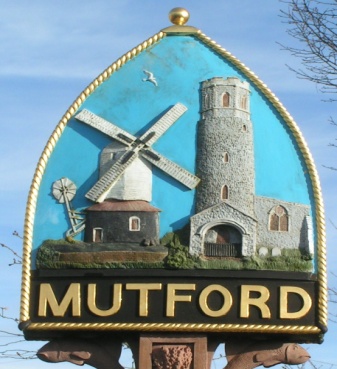 Minutes of the Ordinary Meeting of the Councilheld at Mutford Village Hallon Monday 5th July 2021Commencing at 7.00pm35/21 PresentCllrs Neil Glendinning (Chairman), Jenny Sheahan (Vice-Chairman), David Greenacre, Martin Warnes, Theresa Robinson, Richard Read (joined the meeting at 7.50pm)In Attendance J. Armstrong (Clerk), ESC Cllr Craig Rivett, SCC Cllr Judy Cloak36/21 Apologies for absence 	Cllr, ESC Cllr Jenny Ceresa37/21 Declarations of InterestNone38/21 WelcomeCllr Glendinning welcomed SCC Cllr Judy Cloke to the meeting. Cllr Cloke gave a resume of her responsibilities as County Councillor and her role in supporting the Parish Councils in her ward.39/21 Minutes of the meeting of 25th May 2021It was proposed by Cllr Sheahan, seconded Cllr Greenacre that the minutes of the meeting of 25th May 2021 be accepted as a true record. This was agreed. The minutes will be signed by the Chairman in due course.40/21 Matters arising not otherwise on the agendaThe clerk reported that he had written to Worlingham Parish Council about the proposed development of 950 houses in Beccles stating the concerns of Mutford Parish Council and their support for actions taken be Worlingham PC to seek a satisfactory outcome from East Suffolk Council.41/21 Chairman’s ItemThe Chairman had no items for this meeting.42/21 Correspondence An email was received from SALC concerning the Platinum Anniversary of HM Queen Elizabeth II accession. Following a short discussion Cllr Robinson said she would pass the information to the Village Hall Committee. The clerk reported that he had received an email from a resident who had reported a breach of planning conditions to East Suffolk Council.43/21 Finance43/21/1 Outstanding invoices. PAYE on Clerk’s Pay Apr-Jun payee HMRC, £78.00, cheque number 000319Clerk’s Pay Apr-Jun payee J Armstrong, £312.00 cheque Number 000320Newsletter printing May-Jun payee Roberts and Son, £80.00 cheque number 000321Playground inspection and maintenance, dog bins June payee R Mills £150.00 cheque number 000322Newsletter expenses payee J Sheahan £15.75 cheque number 00032343/21/7 Account Balances The current account stands at £21391.5244/21 Planning44/21/1 Planning ApplicationsThere were no planning applications44/21/2 Outcome of planning applications The Council noted the following DC/21/2288/FUL | Erection of Summerhouse | Stony Hill Cottage Hulver Road Mutford Beccles Suffolk NR34 7UL. PermittedDC/21/2070/AME Non-Material Amendment of DC/21/0438/FUL - Extensions & Alterations - Increase footprint of family room | Fenns Barn Dairy Lane Mutford Beccles Suffolk NR34 7PL RefusedDC/21/1459/FUL | The original application for the siting of a cabin on my land was applied for in February 2016 (DC/16/0688/FUL) and permission granted in April 2016. Permission at the time was given for a period of 5 years, as this is now coming to an end I wish to now apply for full planning permission to be granted for my cabin to remain, as I still require secure storage for grass cutting equipment and the need for a shelter. | Land Adjacent To Mutford Wood Mutford Suffolk Permitted44/21/3 Appeal AP/21/0005/REFUSE | Demolition of existing dwelling and replacement with three detached bungalows, garages and all associated works. | Red Lodge, The Street North Cove Beccles Suffolk NR34 7PU. Appeal dismissed45/21 Playground projectThe Clerk reported that the new safety surfaces for the playground had been installed. The Igloo has to be finished. The clerk will contact the Company to organise the completion of the project as soon as possible.46/21 Annual Parish MeetingCllr Sheahan reported that the Report for the Annual Parish meeting have been included in the latest edition of the Newsletter. Residents have been invited to contact the clerk with questions or other matters.47/21 Casual vacancy. The clerk reported that no election for the casual vacancy has been requested. The Council can now seek to fill the vacancy by co-option. Cllr Sheahan was asked to include details in the next edition of the newsletter.48/21 Reports48/21/1 East Suffolk CouncilCllr Rivett reported that CoVid Vaccinations were progressing well.  ESC has allocated £127 million for grants for business including Start Ups. Lowestoft is experiencing traffic prolems due to work on the new bridge, the flood defences and improvement in broadband speeds.48/21/2 Suffolk County CouncilCllr Cloke reported that as was new to the role as Councillor she was undertaking training. Cllr Cloke reported that she has been appointed to the SCC Planning Committee.Cllr Read joined the meeting at this point49/21 Public SessionA resident raised an issue of parking on Chapel Road close to Holly Lane that is causing an obstruction and is dangerous to other road users. Some cars are being parked on the pavement putting pedestrians at risk.Following discussion, the clerk was asked to contact our Police Liaison Officer to discuss solutions. 50/21 Any other businessCllr Warnes reported that the junction of Dairy Lane and Ades Lane is being used as a roundabout by a number of vehicles. Following discussion, the clerk was asked to contact Highways and seek solutions.52/21 Requests for items for the agenda of the next meeting	None53/21 Date and time of next meeting. To note the date of the next ordinary meeting will be Monday 6th September 7.00pm at the Village HallThe meeting closed at 8.10 pm